YSGOL BRYNFFORDD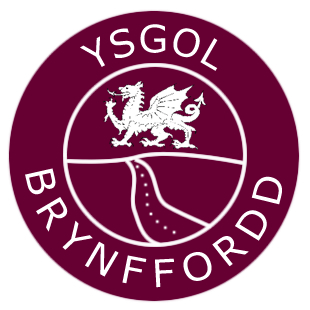 FULL ANNUAL GOVERNORS’REPORT TOPARENTS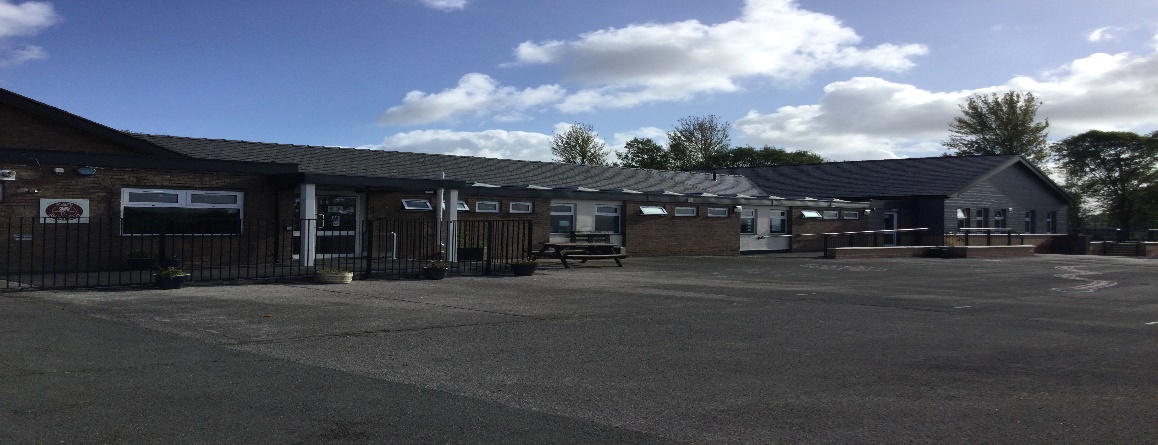 September 2022Ysgol Brynffordd Primary SchoolSeptember 2022Dear Parents /Guardians,Although in the latter part of the school year we were able to return to a new normal for much of the time the effects of Covid remained with us. The staff worked tirelessly to ensure that education was delivered to the best possible standard. I want to publicly thank them all and for the leadership provided by our Headteacher Rachel. The effects of Covid were with us for a long time and we have all had to learn how to live with its effects. Vaccines have provided a way forward and with booster jabs for much of the adult population life returned to mainly normal.The long-awaited building improvements were completed during the year. I am sure everyone will agree that we now have a building fit for purpose and that we can be proud of – it looks like a new school. The school hall feels enormous, the extra facilities for the early year pupils and the many other improvements have transformed our school. We held a celebration event towards the end of the summer term to mark the completion of works to which many people were invited including councillors, the Education and Youth Chief Officer as well as former Governors. I would like to thank the Education Department for their support and commitment to enable the transformation to take place. It was a considerable financial investment.The Governing Body initially met using Zoom but were able to return to face to face (suitably distanced) meetings in March 2022. We continue to monitor our budgets carefully to ensure we have sufficient funds to continue delivering a high standard of education. Governors continued to commit their time during the year participating in training courses, often online, attending Governors Meetings and sub committees. We have still been unable to resume the function of subject Governor having suspended the process during the pandemic. We are exploring different ways to achieve the same objective and will implement a solution in the next school year. The process is important to ensure that Governors have a clear understanding about the educational standards being achieved.During the year the Governing Body has met frequently to discuss and agree the way forward for our school including regular monitoring of school targets.  We continue to review the various school policies to ensure they remain relevant and up to date. A parent governor vacancy arose toward the end of the year and this will be addressed at the start of the Autumn Term in September. We also have a vacancy for a community governor and are awaiting a replacement community council governor following the resignation of the incumbent member. I am confident that these vacancies will be filled in the early part of the new school year to bring the governing body back to strength.I continue to believe that School is a partnership between parents, teachers, other staff and governors and this now even more important given the challenging situation we find ourselves in.   It is only by us all working together, as a team, towards a common goal, that we can provide the best possible education for today's children. Quality primary education which we deliver at Brynford provides a child with the essential tools to enable them to flourish when they move onto secondary education. All of us involved at Brynford are committed to this key goal.At the end of the next school year I will be standing down as a governor and Chair having served for many years. During my time as a governor and then Chair I have had the opportunity to work with 4 different Headteachers each of whom has advanced our school. Now that we have what feels like a new school and Covid behind us I think it is time for someone else to take over the reins, provide support to the Headteacher and leadership to the Governing Body.With Kind regardsClive BracewellChair of GovernorsThe Annual Meeting of Parents will not take place this year. However, if you have any questions related to this report, you are welcome to contact the school by email bfmail@hwbcymru.net or phone. (01352 713184.)  As a consequence of section 94 of the school standards and organisation (Wales) act 2013 parents can request up to three meetings in a school year with their school Governing Body.  This replaces the previous requirement for the Governing Body to hold an annual parents meeting.Ysgol Brynffordd Primary SchoolAnnual Governors’ report to Parents 2022Our GovernorsWe currently have one parent Governor vacancy and one community Governor vacancy.Governors.Chairman of Governors – Mr Clive Bracewell.Clerk to Governors - Mrs Nicola Prytherch.Both Chair and Clerk can be contacted through the school.Meetings Held by Governing Body 2021-22.Full Governors meetings were held on the following dates during the academic year:13th September, 22nd November, 17th January, 7th March, 16th May (amended to 8th June), 4th July.As well as the main governing body, the following subcommittees were formed.Performance management and pay reviewComplaints ProceduresFinancePupil Discipline and ExclusionsStaff Disciplinary and DismissalsAppointmentsPolicyPerformance Management AppealsDataGovernors with additional responsibility included;Additional learning Needs: Trudie PotterHealth and Safety: Jayne BarnesChild protection/ Safeguarding: Clive BracewellSchool ProspectusThe school prospectus was published at the beginning of the academic year and an amended version will be completed during the Autumn term 2022.Strategy and PolicyThe Governing Body approve all self- evaluation processes and the School Improvement Plan. The Governing Body approve all policies on a rolling programme, following review and revision. All policy documents including the School Improvement Plan are available to view at the school. Paper copies are available in school to be studied, with arrangements having been made, at least three days in advance. Policies are also posted on the website. Governors visits have been ‘on hold’ due to the pandemic and meetings were held on zoom in the Autumn and first part of the Spring Term. Face to face Governors meetings resumed, with social distancing, as soon as restrictions were lifted and it was safe to do so, following a risk assessment. Governors would normally visit the school on a regular basis. However, this was not possible in the Autumn and Spring terms. These visits will resume in the next academic year. However, Governors are always kept fully informed about standards in teaching and learning and progress towards school improvement priorities. Reports are regularly shared in Governors meetings and are part of the School Improvement and Self-Evaluation processes of the school.Implementation and review of school StrategiesSchool Improvement PlanPriorities for 2022To improve standards in reading and reading comprehension including inference and deduction skillsTo improve standards in numerical reasoning and problem solving skillsTo develop pedagogical skills to further support the development of Science and Technology AOLE and pupils progress as ambitious and capable learnersTo develop a whole school approach to RVE in the context of the new curriculumTo improve artistic and creative skills across all areas of Expressive ArtsAdditional PrioritiesGain Campus Cymraeg Silver AwardUse JIGSAW to deliver RSE lessonsEmbed AFL strategiesFurther develop pupil voiceYsgol Brynffordd Academic Year 2021 - 2022 Training Days took place on the following dates: Wednesday 1st September, Monday 28th February, Monday April 25th, Monday June 6th, Tuesday June 7th, Wednesday 20th JulyWAG Preparation Days: Thursday 6th January, Friday 7th JanuarySchool Policies/DocumentsThe curricular and managerial policies are adapted and reviewed as part of an annual rolling programme.  Copies are available on the school website and by request from the School Office.Additional Educational NeedsALNCO – Mrs Elaine Shickell (until August 2022.)ALNCO: Mrs Karen Wilson (Sept 2022.) ALN Governor – Mrs Elaine ShickellIn September 2021 the Additional Learning Needs Code for Wales became statutory. This began the legislative move from the old Special Educational Needs Code of Practice to the new system of Additional Learning Needs Code as it relates to the Additional Learning Needs and Education Tribunal Act (2018).Welsh Government set out a three-year timetable for transition. Staff have been guided by Learning Advisors in the Local Authority (LA) to implement the new procedures.From January 2022 children previously identified in schools as needing extra support with their learning began the move from the old system to the new.Specific year groups were mandated for consideration in Year 1 of the programme and were due to complete by July 2022. This due date was subsequently extended. Learners from all year groups are now expected to complete the process by July 2023, except for those with a ‘Statement of Additional Needs.’Years 2 and 3 of the transformation agenda mandated that all children with ‘Statements’ (those with more significant needs) will convert to the new system by July 2024. Local Authority will lead on this and plan to begin with learners in Year 6. Learners in other year groups will follow in 2023-24.Flintshire LA along with three neighbouring authorities in Wales have developed case management software to ensure both compliance and consistency of approach across schools. Each school in Flintshire undertook training for the ‘Eclipse’ system and it is in use throughout the county. Robust systems are in place to give support and guidance to schools. From January 2022 a support teacher worked with our local cluster of schools to give practical help in adapting to the new procedures.The new requirements place the learner, and their family, at the heart of the process to identify Additional Learning Needs. Meetings with parents are held to outline the process. Information is gathered from all parties, including any relevant outside agencies. Based on the criteria of the new Code, school decides whether to issue an Individual Development Plan. An IDP outlines provision to be put in place to address Additional Learning Needs. IDPs are legal documents. School works closely with families to ensure procedures are ‘person-centred’, transparent and inclusive.New timescales for considering, identifying and addressing ALN are now in place. These are statutory. Clear procedures are in place for dispute resolution should there be any disagreement. Parents are signposted to agencies able to support them in advance of this situation.Staff are kept informed of policy and procedures by the ALNCo via emails, meetings and professional discussion. Most learner needs are met through Universal Learning Provision (ULP). Those in need of specific support form part of our ‘Targeted Intervention’ groups.As learners' transition into the new system, they will no longer have Individual Education Plans (IEPs), or Individual Education Plans (Behaviour) (IEPBs). These no longer exist within the new legislation. Instead, needs are considered under the new criteria and appropriate provision is made.Each of our classes had an allocated Teaching Assistant. All TAs support Teaching Staff in delivery of Additional Learning Provision: those with IDPs, as well as learners accessing ULP. All learner progress is monitored and regularly reviewed.New considerations of Additional Learning Needs are directed to ALNCO & Headteacher. The ALNCO is responsible for overseeing the ALN consideration and conversion processes.During academic year 2021-2022 the new systems and protocols have been assimilated into our practice. Staff are familiar with requirements and understand their responsibilities under the ALNET Act. An ALN Register, provision maps and monitoring records have been kept and have been reviewed as planned. A new ALNCO was appointed in September 2022.Thanks to previous ALNCO for the excellent work done over the past year, and many years before, to manage the transformation programme to this point, and to ensure many learners’ timely access to the support needed.Pupils with DisabilitiesOur equal opportunities policy ensures that any pupils with disabilities are treated the same as able bodied pupils.  We now have improved accessibility to wheelchair users at the front and side of the building. The main corridor has better access, due to the removal of coat pegs and boxes. The school has an Accessibility Action Plan. A disabled parking space is available in the staff car park. The adult toilet facility now has disabled access.Transition to the High School There were 12 children in Year 6 (2021-22.) These children will attend the following High Schools in September; Ysgol Treffynnon, Queens School Chester, The High School Chester, St Bridgids, Prestatyn High, Richard Gwyn, The Elfed, Ysgol Argoed, and Mold Alun.National Curriculum Statutory AssessmentsKey Stage 2 Statutory AssessmentsEnd of Foundation Phase Statutory Assessments           Schools were not required to report end of Foundation Phase and Key Stage Two data assessment results this year. Children on roll as at 20th July 2022 were 88 on roll, including 71 full time and 17 part-time pupils. Part time:  10 (Nursery) and 7 early entitlement pupils.AttendanceThere is no legal requirement to report attendance data this year.Staffing and Organisation.Our School Year 2021-22Autumn Term 2021 -School Events and Activities2nd Sep: Return to school13th Sep: Guitar and keyboard lessons begin14th Sep; School Council Elections24th Sep:  School Council. Macmillan’s Fund raising- baking and selling cakes and biscuits29th Sep: Welsh Development Day (cancelled due to COVID cases.)4th Oct: PC Hulley Internet safety Yrs. 1 / 2 and Yrs. 5 / 619th Oct: Food Donations for Flintshire Food Bank20th Oct: Harvest celebrations22nd Oct; Close for Half Term1st Nov: School reopens1st Nov: Reception Photos in the Leader2ndNov; KS2 Parents evening on School Cloud3rd Nov: Foundation Phase Parents Evening on School Cloud1-5th Nov: Teacher Performance Management5th Nov: nasal flu vaccinations12th Nov: Children in Need15th-20th Nov: Personalised Assessments19th Nov: Non- Uniform Day: In exchange for a raffle prize. (School Fund Raising.)22nd – 26th Nov: Entrepreneurial Wek9th Dec: School Trip to Panto at Rhyl Pavilion (Cinderella.)17th Dec: Christmas Jumper DayDec 20th: Christmas Dinner22nd Dec: School Closes.Autumn Term Extra-Curricular Clubs A range of extra -curricular activities took place in the Autumn term.  These included;Sports Club: KS2Drama Club/ Music Club: KS2 Multi Sports Club:  FPH, Code Club:  KS2 Eco Club: KS2Spring Term 2022 – School Events and ActivitiesJanuary 20226/7/01: WAG Preparation Days10/01; School Reopens for pupils13/01; Swimming begins14/01: NSPCC: Speak out Stay Safe Assembly online18/01: Outdoor Learning Training7 / 02: Dodgeball and badminton Workshops Years 3-68/02: Safer Internet Day8/02: Year 1 and 2 Village Walk14/02: PC Hulley Workshops: Years 1 and 2: Safe HavenYears 3 and 4: Stay Smart. Years 5 and 6: Stay Smart Internet Safety28/02 Training Day3/03: St David’s Day Class Services4/03: World Book Day15/03: Outdoor Learning16/03@ Holywell Consortium St David’s day Collaboration18/03: Red Nose Day23/-3. Growing Up talk Years 5 and 624/03: Scholastic Book Fayre30/03: Class 1, 2 and 3 Cricket Workshops1/04: Own Clothes Day4/04: Clever touch Screens installed4/04: Outdoor learning Class 2 with Polly Snape5/04: KS2 Parents Evening (online)6/04: FPH Parents Evening (online)6/04: Easter Bingo and Easter Craft Day8/04: School Closed for EasterSpring Term Extra-Curricular Clubs
Drama Club: KS2Music Club: KS2ECO Club: KS2DIGI Leaders: Sports Clubs: FPH and KS2German Club: KS2New BuildWork was completed by Wynne’s Construction to remodel and improve our school accommodation as part of the 21st Century Schools Modernisation Programme.  Our building has been improved and modernised in the following ways;Improved and extended hall with storage room and community facility.Improved toilet facilities for all childrenDisabled access toilet.Improved foyer area.New classroom and outdoor area for the Nursery and Reception children, with toilets and storage facilities.Cloakroom ‘pods’ at the back of each classroom with access to the field.Headteacher Office.New library.ALN/Nurture room.Improved staffroom facilities.New boiler/ heating system.URDD Competition and JamboreeUrdd events were held on line and entry to these events was encouraged on our website.Summer Term 2022– School Events and Activities.Summer Term26/04 School reopened10/05 Language Day Welsh German and Sign Language11/05: Halkyn Mountain Nature Group Book Launch Year 5 and 611-13/05: Year 5/6 Residential Visit to Colomendy16/05-20/05 Personalised assessments Year 2-623/05: PC Hulley Workshops: Yr1 /2: People who Help Us Year 3 / 4: Friend or Foe. Year 5/6: It’s Your Choice26/05; Year 6 Prestatyn Transition27/05: NSPCC Year 5 and 6 Stay Safe Workshop27th/05; School Closes6/06: Training Day8/06: School reopens9/06: Girls Year 5 and 6 Cricket Festival10/06: Year 6 Photos 13/06: Sports Day Practice14/06: ECO/ Well Being Day15/06: Sports Day27/06: Holywell High School Transition Week30/06: Fun Day. Tour of the Building4/07: Digi Club Visit to Trelawnyd4/07: Dress rehearsal Year 5/6 Robin Hood 6/07: Jump Up Day: Children visit their new classes, New Nursery visit school.11/07: Y1-Y6 Trip to Greenwood13/07: Leavers Show for Parents: Robin Hood and the Sherwood Hoodies18/06: Leavers Meal19/06: School Closes for pupils  Summer term Extra- Curricular ClubsThis term we have run the following ClubsDrama Club KS2Music Club: KS2Eco Club: KS2Sports Clubs: FPH and KS2These clubs have been well attended throughout the year and our thanks go to the staff who have provided these opportunities for the children in our school. The Governing Body recognises the dedication and enthusiasm of staff, who run these clubs and thank them for their efforts. Clubs run from 3:15 until 4 pm. School Improvement PlanEvaluation of Priorities for 2021-22Staff training and Professional DevelopmentStaff are given regular opportunities to access a range of training throughout the year. All staff training is linked to SIP priorities or personal development. Staff have accessed courses through the GWE professional offer and other FCC training opportunities.  Teaching Staff have worked collaboratively with other schools in the consortium and in the wider community with varied focuses. Here are some examples of the Professional development opportunities accessed by staff; ALNCO Forums, Welsh training, ELSA, First Aid, Trauma Informed schools, EVC, Formative Assessment, Rural Schools Digi Project, Baseline, Team teach, positive behaviour management strategies, Eclipse, Science AOLE, Sims , Safeguarding level 3, Maths Coordinators training, Emotional Well-being, Mental Health First Aid, Helping children cope with loss, Curriculum for Wales training, Talk for Writing, Tric a Chlic, Outdoor Learning, RSE New Curriculum, Small Schools Welsh Project, Health and Well Being workshops, National Coaching programme, Unearthing, Science AOLE, Differentiation, Global Futures, Primary assessment and progress, Principles of planning, Enabling learning, Careers and work related experience, Coastal training, PREVENT, SIMS, Digital Cluster meetings, JIGSAW.WelshThe promotion of a Welsh ethos in our school is essentially important. Children are encouraged to converse in Welsh, with other pupils and adults in the school. We promote a weekly Welsh phrase, which is shared with staff pupils and the wider community through our Headteacher weekly update. Children are encouraged to use a range of Welsh phrases, both in the classroom and around the school and learn about our Welsh heritage and culture through topics, discrete lessons and ‘Welsh Days.’ Year 5 and 6 pupils were able to attend a residential visit to Colomendy this year. The focuses for the trip were team work, developing self- confidence and resilience.  St David’s Day, was celebrated in each class, with their performances shared online with parents. Criw Cymraeg members are selected each year and have a key role in promoting the Welsh language in all classrooms and around the school.Our Vision for the New CurriculumYsgol Brynffordd School promotes partnership between pupils, staff, parents, Governors and the community, with the aim of supporting happy, healthy and enriched pupils through high expectations and varied opportunities, in an atmosphere of respect, challenge and endeavour.Our resolve is to ensure that each pupil reaches his or her potential regardless of ability, underpins our objectives as a school.  This is done hand in hand with a strong pastoral ethos promoting happiness, wellbeing, sustainability, bilingualism and a strong role in the local community.Learning together at Ysgol Brynffordd to motivate and inspire our pupils to be the best they can be and to live happily and be confident in an ever-changing world!When discussing our school vision with pupils and the wider community these key words most frequently described our school.Creative, Active, Encouraging, Confident, Kind, Fun, Honest, Aspirational, Collaborative, Healthy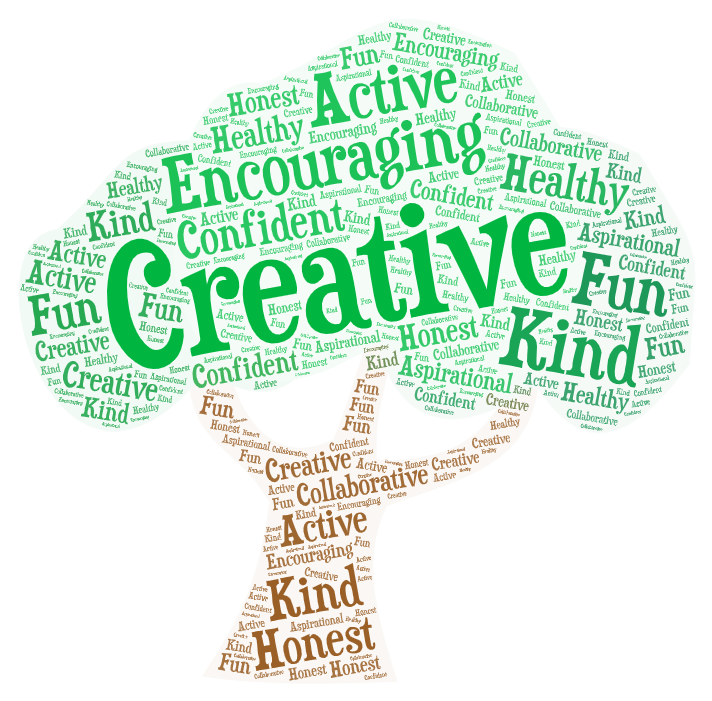 Every child, every chance, every dayPob plentyn, pob cyfle, pob dyddYsgol BrynfforddCurriculum RationaleOur curriculum will create ambitious learners who value themselves and each other, are happy and caring individuals who enjoy and embrace learning and think creatively to solve problems. We strive hard to provide a purposeful and exciting learning experience for all our learners setting high expectations and are fully committed to ensuring each child achieves and fulfils their full potential. The four purposes are at the heart of our curriculum ensuring that we equip learners with the knowledge, skills, attributes and mindset to shape and develop them for all future challenges.We value and encourage the views of our learners and provide opportunities to develop and shape their learning experiences, ensuring that we offer a broad and balanced progressive curriculum that is accessible to all. Our learning experiences incorporate literacy, numeracy and digital skills across all areas of learning. Assessment for Learning is an integral part of our curriculum and strategies are embedded to identify, capture and reflect on individual learner’s progress over time.We recognise that learners are individuals and we offer a range of learning experiences which provide multiple opportunities for learning about Wales and the wider World.Eco-Schools     Our ECO Club is extremely proactive and met regularly throughout the Year.  We continue to hold the ECO Schools Platinum Award for our consistent and dedicated commitment to sustainability and the local environment. This is reviewed on a yearly basis.We are also a Healthy School.  Children are encouraged to have a healthy fruit snack each day.  All children are encouraged to participate in sporting activities and we run after school sports clubs and participate in local sporting events and competitions. In addition to this, all classes regularly participate in the Daily Mile. This continues to be a whole school initiative to promote fitness and well -being.  Children are encouraged to drink water regularly throughout the day.     Personalised AssessmentsChildren from Year 1 to Year 6 completed their personalised assessments in Reading Comprehension, Numerical Reasoning and Procedural Numeracy in November and then again in May. Parents have received assessment information and results have been analysed to support learners and address areas for further improvement.Reporting to ParentsRegular Headteacher updates are circulated on a weekly basis and posted on our website.Website – The website is the main source of news for parents from school and includes information and galleries of pictures. Policies can also be viewed on this website. The website address is http://ysgolbrynffordd.cymru. Parents/Carers may sign up on the website, to receive regular email notifications when any new information is posted to the website.End of year reports and surveys were submitted to all parents.Any parents wishing to discuss the contents of the report were given the opportunity to do so.Personalised assessments were shared with learners and parents/carers in November and May.All reporting on key stage data has now stopped.Friends of Ysgol Brynffordd fundraisers known as FOBS FOB’s have historically organised a range of fund- raising activities in school throughout the year. However, due to the effects of the pandemic, they were unable to plan their normal ‘on site’ events this year. However, they continued to raise money in other ways, including a ‘Just giving page’ and a Dragon bags collection bank, located in school.  FOBs have funded the cost of coach hire, to support our school trip to Greenwood, the Year 6Leavers Meal, and Year 6 Leaver’s Hoodies. We are so very grateful for their support.Charity Donations  Throughout the year the children have continued to fund raise collected for various charities including Jeans for Genes, Children in Need, Sports Relief and the Poppy Appeal.  The School Council ran a successful Macmillan Coffee morning, raising money for this well worth cause.Further Information 2021-22Safeguarding/Child ProtectionThere is a comprehensive Safeguarding/Child protection policy in place which is available on the school website. The safety and well-being of our children and the wider community is of paramount importance. The Headteacher, Senior Teacher Secretary/Clerk to Governors and Chair of Governors are level 3 trained. All staff are trained at Level 1 or above. All protocols are followed for staff recruitment, DBS checksHealth and Safety/ School Security/Repairs and Maintenance  The Governing Body is committed to ensuring a high standard of security, health, safety and welfare for all staff, pupils, visitors and contractors by ensuring that the school is a healthy and safe environment to work and that there are safe working practices for staff and pupils.  An annual audit is undertaken on health and safety grounds and any problems are reported to the LA for due consideration.  Fire procedures were updated in line with our fire risk assessment.A health and safety risk assessment was completed in the Spring Term.Enhanced cleaning procedures were maintained.Hand sanitizers remain located in all classrooms, entrances, toilet facilities.PE equipment was tested for safety and is fit for purpose.School modernisation was completed in March 2022 and included a new community room, extended hall, cloakroom pods on existing classrooms, a new nursery/reception class, new library and staff room, new disabled toilet access, refurbished boys and girls toilets and a new boiler. An intercom system was also installed on the main gate.Toilets  Toilets for both boys and girls were refurbished in the Summer term.   There are now four toilet cubicles in both the girls and boy’s toilets, with two wash hand basins in    each.  The staff toilet has been upgraded and remodelled into a disabled toilet.   A further staff toilet and new nursery reception toilets have been added as part of the Early Years extension. Links with the Community  The school has long established links with the Community.   PC Debbie Barker visited school, to provide workshops for children from Years 2 to 6. The school continued to work closely with other consortium schools throughout the autumn and summer term. The school has developed strong links with Ysgol Trelawnyd and the Point of Ayr Federation and DIGI Leaders from these schools met to share ideas and work in the Summer term. We also work closely on projects with other schools in the Holywell Consortium. The School continues to develop links to ensure we are developing as a Learning Organisation. School Website  The new school website is updated weekly with any newsletters and other important information.   The website address is: ysgolbrynffordd.cymruSetting and Meeting Targets     There are clear targets and priorities, specified in the School Development Plan. These are monitored and evaluated throughout the year.  All teachers and pupils are involved in setting targets and identifying ‘next steps for improvement.’   Children in year 4 undertake a Cognitive Ability Test (CATS). Spelling and reading ages are calculated twice a year from Year 2- Year 6. Nursery and reception children complete a baseline assessment on entry to the school. Children from Years 2- 6 completed personalised assessments in Reading, Numeracy and Numerical reasoning in the Autumn and Spring term and reports were shared with parents/carers.Sporting Aims and Achievements  It is the philosophy of the school that regardless of ability, each child has the opportunity to take part in a range of physical activities throughout the year, which include football, cricket, rounder’s, tennis, rugby, athletics, dodgeball and swimming. We firmly believe that sport develops self-esteem, confidence and team work. We welcome opportunities for the school to field teams to compete in the local area.    All sporting visitors to the school, comment on how polite and hardworking our children are and often comment on their positive attitudes and good behaviour.  Our teams are always congratulated on their efforts and sporting attitudes when competing.   New parents are very complimentary about the enthusiasm displayed by pupils. Care and Discipline  Both the Governors and teachers at Ysgol Brynffordd see discipline as a very important issue and fully support the Headteacher in her drive to maintain a safe, respectful working environment for both staff and pupils alike.  Since the last report to parents there have been no exclusions.  However, the Governor’s monitor behaviour and any incidents through the use of CPOMS. The headteacher reports any significant incidents to the Chair of Governors, who then relays the information to the Governing Body at each termly meeting.  Whenever pupils are taken on visits or visitors come to the school there are regular comments about our pupil’s outstanding manners, courtesy and enthusiasm.     A very successful and professional after school care club called “Cool Kidz” continues to thrive.  This offers quality care for children every evening after school until 5:30pm.  This club also offers holiday child care during the school holiday. The Club was able to resume its normal services in the Spring and Summer term.Breakfast Club in the morning which starts at 8.00am is also a popular healthy start to the morning and a chance to socialize with others. This was well attended throughout the year.GovernorTypePosition   Start   Date End DateOriginalStartdateMr Clive BracewellLEAChair / LA Governor17/05/201817/05/202201/10/1999Mrs Rachel CritchellHTHeadTeacher14/09/2016N/A14/09/2016Mrs Elaine ShickellTGTeacher Governor01/10/202001/10/2422/02/2005Mrs Hayley BattPGVice Chair / Parent Governor14/10/2114/10/2502/10/2017 Mrs. Katrina KirkhamPGParent Governor27/09/202127/09/202527/09/2021Mrs Marilyn HineCGCommunity Governor01/01/202014/07/202201/01/2020Mr Leslie RosedaleCGCommunity Council Governor5/07/20211/05/202210/02/2020Mrs. Jayne BarnesPGCommunity Governor05/07/202105/07/202511/03/2013Mrs Linda GreenoughSGStaff Governor27/09/202127/09/202527/09/2021Mrs Jean DaviesLEALocal Authority Governor19/05/202019/05/202419/05/2016Mrs Trudie PotterPGParent Governor15/10/201823/06/202215/10/2018Autumn  Wednesday 1st September Wednesday 22nd December Half term Monday 25th October Friday 29th OctoberSpring Monday 6th JanuaryFriday 8th AprilHalf termMonday 21st FebruaryFriday 25th FebruarySummerMonday 25th AprilWednesday 20th JulyHalf termMonday 30th MayFriday 3rd JuneMrs Rachel Critchell Headteacher and 0.5 TeachingMrs Elaine ShickellSenior Teacher (Year 3 and 4) and ALNCOMrs Sarah ParryTeacher Foundation Phase Unit- Years 1 and 2Mrs Diane Harris                   HLTA Foundation Phase Unit Nursery and ReceptionMrs Shirley Williams               Teaching Assistant Foundation Phase and Breakfast Club SupervisorMrs Carole Maddocks               Teaching Assistant in Key Stage 2, Breakfast Club SupervisorMrs Nicola PrytherchSecretary Mrs Maria TomlinsonTeaching Assistant Foundation PhaseMrs Laura ParryTeaching Assistant KS2 PMMrs Linda GreenoughTeaching Assistant in KS2.Mrs Michelle EvansMid-day supervisor, Cleaner and CaretakerMrs Lisa Roberts0.7 Year 5 and 6 TeacherMiss Zayla Davies (now Lloyd.)0.9 Teacher- Nursery/Reception and PPA CoverMrs Katrina KirkhamTA Support and Midday Supervisor.Evaluation of Priorities 2021-22Evaluation of Priorities 2021-22SIP  1Priority 1 To develop the school’s capacity to deliver the new curriculum driven by the four purposesFP’ are in their 2nd year of using the learning descriptors, what matter’s statements and progression steps which are incorporated in their planning. These have been reviewed to ensure balance and breadthYear 2-6 use NFER, Salford Reading Tests which provide reading ages compared to chronological age. These are an effective tool for showing progress.Mike Gershon training e.g. differentiation, talk for writing has had a positive impact on pedagogy and learning styles. Children are more confident about taking in a range of situations and most pupils are confident to express views and thoughts.ZD – AOLE county group, DCF GroupES – Outdoor learning TrainingLR/SP – CFW cluster meetings. These groups have improved staff confidence, the ability to share information outside of school, improved leadership skills and pupil engagement with other schools.Planned language day May 22 including Welsh, French and German, after school club – German. Access to resources through Global Futures. This promoted the languages and ensured a whole school approach to the learning of new languages including signing.Established groups in year 3/4 which go out with LG. Feedback shows that these are are effective in improving self-confidence and self-esteem. Planning with ALN to establish further groups.Entrepreneur week to create a product for Christmas Fayre. Planning opportunities within the topic related to real life context. Reports, newspaper reports, science experiments, research of real-life current topics/news.Fph has updated seesaw skills in relation to the new curriculum. Nurs and Rec have begun to trial tracking and using skills attaching to activities. Year 1 and 2 are now implementing this and it is proving to be a successful assessment tool, as well as a good way of ensuring parents are kept well informed about their child’s progress.ZD has been working with DCF cluster group and digital leaders came together to share their coding skills. This has improved children’s Digi-skills and self-confidence when working with children from other schools. SP and LR have attended CFW meetings within the Holywell Cluster. LR and SP have shared their St David’s assembly with other schools. DH and ZD have attended a pilot Welsh Learning session to develop Welsh in the outdoors, this has been disseminated with staff and we have had Urdd for a full day to run sessions with the whole school.  Many children can now use with more confidence in a range of situations. LR has attended Global Futures training to develop trans-languages within the school. Most children can now use basic phrases in French or German.  All opportunities have improved staff expertise, self-confidence and the development of leadership skills.Improved outdoor provision through Grant Funding for outdoor equipment £2500 – class 1. Children are developing better outdoor skills using a range of equipment. Outdoor learning cards have been created by year 5/6 with a focus on maths. These have been used effectively in Year 5 and 6 and now need to need to be shared with other classesRelease time has been used to develop outdoor welsh provision, however this is an area for further development.A display at the front of the school has been developed which shows children’s understanding and views of the new curriculum. We have developed a clear curriculum vision with children/ staff/ Governor and parent input. This vision is clearly displayed on the website. DH has begun TA meetings from the summer term. This ensures all staff are kept fully informed about all aspects of school life.ES has attended outdoor learning training and we have had further staff training from Polly to develop numeracy outdoors. ZD and DH has attended welsh outdoors training. This training has been utilised effectively by staff to plan meaningful and interesting activities using the outdoors.Community room has been used since the build for cooking activities – related to school fundraising, welsh foods and cooking related to topics. Additional area has ensured we can extend the range of creative opportunities on offer for childrenResidential trip year 5/6 – Colomendy: Children’s feedback showed that this trip had developed self-confidence, self-belief, team work and resilienceErdd workshop in school March 22 Most pupils developed self-confidence and resilience when participating in Greenwood trip.Eco project Year 3/4 for Minecraft project, created an eco-house and presented work using book and quill. Minecraft project. This project provided an opportunity for children to create their local area using Minecraft and a video as a walk through to present to DCF Triad schools. This improved many skills including ICT, teamwork, oracySIP Priority 2 To embed and ensure appropriate and effective ALN provision in line with ALN reform. Governors are better informed about the ALN reforms.Feedback has ensured that staff are aware of effective differentiation strategies and use of talking activities within lessons to support learning and writing. PCP’s have enabled staff to be better informed about children’s needs and learning styles. Staff are more confident in the implementation of them. Designated time for ALNco report writing and the additional support of the consortium ALNco has enabled effective targeted support and programs. Summer Term – DH will be released to deliver ELSA session for identified children. ELSA sessions have improved children’s well-being, team work skills and self-confidence (pupil voice.)Each class have time for basic skills activities to support their learning in lessons. This focus has improved spelling scores (see Youngs spelling results.)Summer Term – 3 members of staff trained to support when and as required to keep children safe. This ensures effective provision for vulnerable pupils. Most pupils feel confident about asking for help and support if necessary (pupil voice.)Staff meet with ALNCO when issues of support are identified. This has improved staff knowledge and confidence. SIP Priority 3 To develop a whole – school approach to health and well – being within the curriculum, creating a happy, healthy and resilient school community.Evaluation:Performance management meetings are effective in ensuring that staff’s well-being is of high importance in school.Various staff have trained in a variety of well-being training including trauma informed schools, mental first aid, emotion coaching, ELSA. This enables us to provide targeted support for identified pupils immediately.After school clubs are well established, and attendance is growing. Changes have been made to clubs if attendance has not been good.Events are regularly posted on the website to promote well-being and other events in the local and wider community.Reflection time ensures that pupils have quality designated time to evaluate their work.SENSE CD is used effectively to teach children about age appropriate sex education, puberty, healthy eating, relationships, SEAL timetable has been agreed and there is a consistent whole school approach, although PSHE is an area for further development and will be delivered next year through JIGSAW. Non-contact time for HT has ensured that she can provide targeted time for vulnerable pupils, to provide emotional and learning support. This has enabled pupils to be ‘ready to learn.’First news and CBB news are used regularly in upper key stage to ensure children are well informed about current issues, diversity, human rights.SIP Priority 4Priority 4To develop bilingualism for pupils, staff and the wider communityEvaluation Welsh is evident in displays in all classrooms and around the school. This has given Welsh a greater profile in school and ensures staff and pupil’s understand it’s importance. Improved use of Welsh in the dining room. Children use Welsh phrases at lunchtime. Key words are on display in the dining area. This is an area to continually develop.Whole school approach to ‘Dewi Ddraig Goch yn dweud…’ This has improved staff and children’s use of Welsh. Nearly all staff provide good language models and staff are keen to improve their skills. Nearly all pupils are enthusiastic about learning Welsh. In the foundation phase, most pupils respond well to instructions about the weather and themselves. Many key stage two pupils, talk about themselves and their interests, using a wider range of vocabulary and simple language patterns.Children are able to use basic phrases in French and German. This will continue to be a focus next year.Welsh phrases of the week are displayed in classrooms and this has ensured children are aware of a wider range of vocabulary. Local news has been prioritised in upper key stage two and children are more confident about talking about local news. All children have access to Welsh reading books which are changed regularly. Criw Cymraeg group has met regularly and promotes Welsh throughout the schoolHelpwr Heddiw time is planned and ensures children and staff are speaking Welsh on a daily basis. This has improved confidence in the ability to speak WelshHeadteachers weekly newsletter posts the Welsh weekly phrase which is designed to encourage parents and carers to learn Welsh alongside their children.Staff use ‘Welsh Language Service’ to support planning of Fflic a Fflac and Pod AnturSchool has ensured that people who speak the Welsh language fluently are positive role models for other staff and children Staff understand CLL welsh in English medium schools’ learning descriptions and the expectations of learners.Welsh identity and culture is prioritised in planning and topic areas.Planning has begun for MFL and has ensured children are learning other languages and cultures. This will be further developed in the next academic year using power languages. ‘Welsh Day’ was successful in promoting the Welsh language and culture. Children’s verbal feedback was positive.